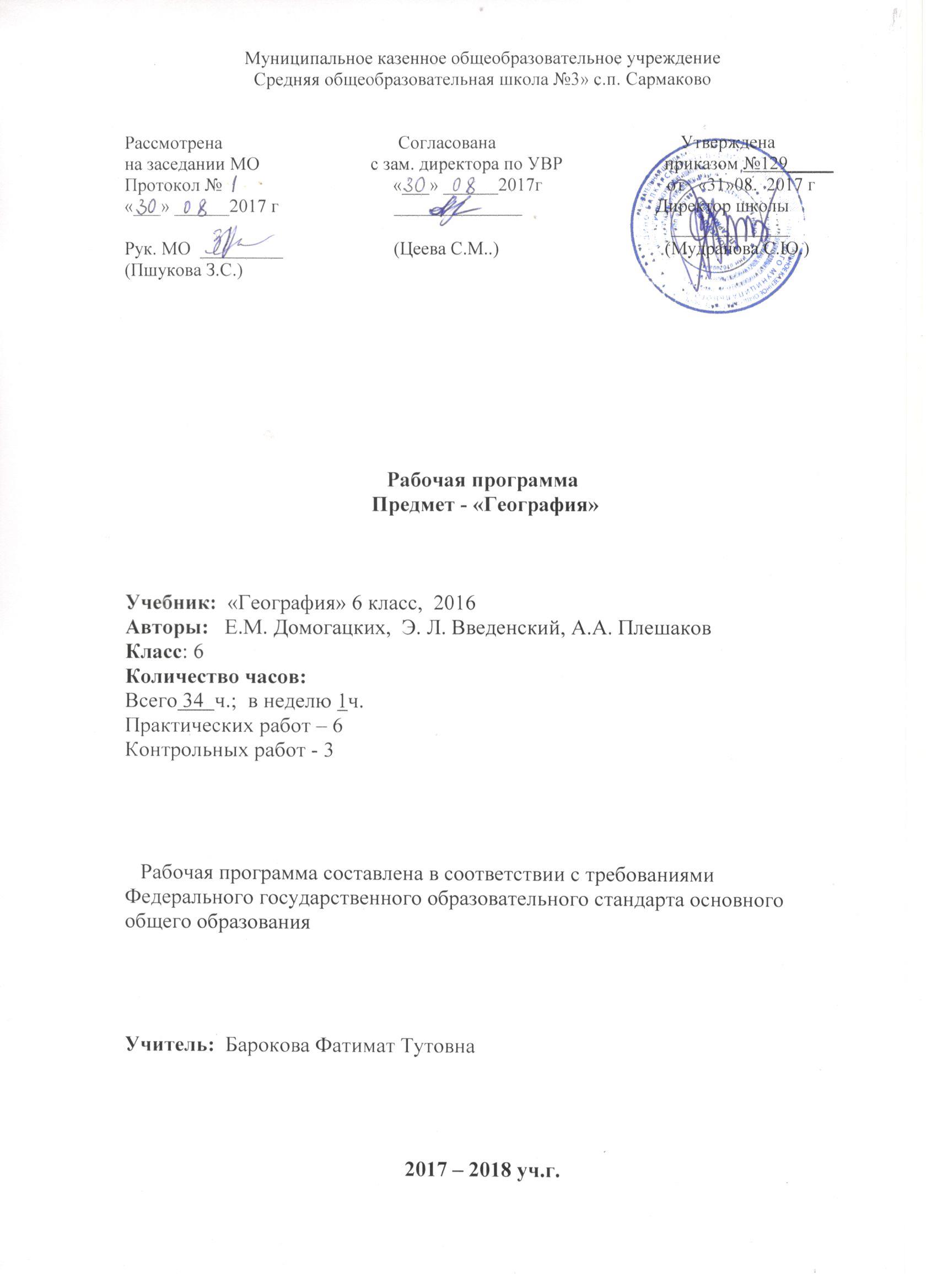 Рабочая программа по предмету «География» 6 класса разработана в соответствии с нормативно-правовыми и   инструктивно – методическими документами:Федеральный государственный образовательный стандарт общего образования, утвержденным  приказом  Министерства образования  и науки Российской Федерации от 17 декабря  2010 г.  № 1897.Закон РФ «Об образовании» (ст.28).Типовое положение об общеобразовательном учреждении (п. 36)Приказ Минобрнауки РФ от 31.03.2014 г. № 253 «Об утверждении федерального перечня учебников, рекомендованных к использованию при реализации имеющих государственную аккредитацию  образовательных программ начального общего, основного общего, среднего общего образования», с изменениями, внесенными  приказом МОН РФ   от 05.07. 2017 г. №629;Авторская программа основного общего образования по географии под ред. Е.М. Домогацких -  Русское слово, 2016г;Учебный план  МКОУ «СОШ №3» с.п. Сармаково на 2017 – 2018 учебный год.Положение  о порядке разработки, рассмотрения и утверждения рабочих программ учебных предметов МКОУ «СОШ №3».Основная образовательная программа основного общего образования МКОУ «СОШ №3» с.п. Сармаково на 2017 – 2018 учебный год.I. Планируемые результаты освоения программы в соответствии стребованиями ФГОС.	Программа  позволяет добиваться  следующих  результатов  освоенияобразовательной программы основного общего образования.	Личностные результаты: воспитание российской гражданской идентичности:патриотизма, любви и уважения к Отечеству, чувства гордостиза свою Родину; осознание единства географического пространства России как единой среды проживания населяющих ее народов, определяющей общность их исторических судеб; осознание своей этнической принадлежности, усвоение гуманистических и традиционных ценностей многонационального российского общества; воспитание чувства ответственности и долга перед Родиной; формирование ответственного отношения к учению, готовности и способности учащихся к саморазвитию и самообразованию на основе мотивации к обучению и познанию, осознанному выбору и построению дальнейшей индивидуальной траектории образования на базе ориентировки в мире профессий ипрофессиональных предпочтений с учетом устойчивых познавательных интересов; формирование личностных представлений о целостности природы, населения и хозяйства Земли и ее ѐ крупных районов и стран, о России как субъекте мирового географического  пространства, ее ѐ месте и роли в современном мире; осознание значимости и общности глобальных проблем  человечества; формирование уважительного отношения к истории, культуре, национальным особенностям, традициям и образу жизни  других народов.	Метапредметные результаты: умение самостоятельно определять цели своего обучения, ставить и формулировать для себя новые задачи в учебе и познавательной деятельности, развивать мотивы и интересы своей познавательной деятельности; умение самостоятельно планировать пути достижения целей, в том числе альтернативные, осознанно выбирать наиболее эффективные способы решения учебных и познавательных задач; умение соотносить свои действия с планируемыми результатами, осуществлять контроль своей деятельности в процессе достижения результата, корректировать своидействия в соответствии с изменяющейся ситуацией; умение оценивать правильность выполнения учебной  задачи, собственные возможности ее ѐ решения; владение основами самоконтроля, самооценки, принятия  решений и осуществления осознанного выбора в учебной и   познавательной деятельности; умение определять понятия, делать обобщения, устанавливать  аналогии, классифицировать, самостоятельно выбирать основания и критерии для классификации, устанавливать причинно-следственные связи, строить логическоерассуждение, умозаключение (индуктивное, дедуктивное и по аналогии) и делать выводы.	Предметные результаты: формирование представлений о географической науке, еѐ роли в освоении планеты человеком, о географических знаниях  как компоненте научной картины мира, их необходимости для  решения современных практических задач человечества исвоей страны, в том числе задачи охраны окружающей среды  и рационального природопользования; формирование первичных навыков использования  территориального подхода как основы географического  мышления для осознания своего места в целостном,многообразном и быстро изменяющемся мире и адекватной  ориентации в нем; формирование представлений и основополагающих знаний оцелостности и неоднородности Земли как планеты людей в пространстве и во времени, об основных этапах ее  географического освоения, особенностях природы, жизни, культуры и хозяйственной деятельности людей, экологических проблемах на разных материках и в отдельных странах; овладение элементарными практическими умениями использования приборов и инструментов для определения   количественных и качественных характеристик компонентов  географической среды, в том числе ее  экологических параметров; овладение основами картографической грамотности и использования географической карты как одного из «языков» международного общения.II.  Содержание предметаТема 1. Земля как планета (5 часов)Содержание темыЗемля и Вселенная.  Влияние космоса на Землю и жизнь людей. Форма, размеры и движения Земли. Суточное вращение вокруг своей оси и годовое вращение вокруг Солнца, их главные следствия. Дни равноденствий и солнцестояний. Градусная сеть, система географических координат. Тропики и полярные круги. Распределение света и тепла на поверхности Земли. Тепловые пояса.Учебные понятия: Солнечная система, эллипсоид, природные циклы и ритмы, глобус, экватор, полюс, меридиан, параллель, географическая широта, географическая долгота, географические координаты. Основные образовательные идеи:Земля — часть Солнечной системы, находящаяся под влиянием других ее элементов (Солнца, Луны)Создание системы географических координат  связано с осевым движением Земли.Шарообразность Земли и наклон оси ее суточного вращение — определяют распределение тепла и света на ее поверхности.Метапредметные умения: ставить учебную задачу под руководством  учителя;планировать свою деятельность под руководством учителя;выявлять причинно-следственные связи;определять критерии для сравнения фактов, явлений;выслушивать и объективно оценивать другого;уметь вести диалог, вырабатывая общее решение.Предметные умения:Умение объяснять:влияние космоса на жизнь на Земле;географические следствия движения Земли;особенности распределения света и тепла по поверхности Земли.Умение определять: географические координаты;особенности распределения света и тепла в дни равноденствий и солнцестояний;географические следствия движений Земли.Практические работы:  Определение по карте географических координат различных географических объектов.Тема 2. Географическая карта (4 часа)Содержание темыСпособы изображения местности. Географическая карта. Масштаб и его виды. Условные знаки: значки, качественный фон, изолинии. Виды карт по масштабу и содержанию. Понятие о плане местности и топографической карте. Азимут. Движение по азимуту. Изображение рельефа: изолинии, бергштрихи, послойная окраска. Абсолютная и относительная высота. Шкала высот и глубин.  Значение планов и карт в практической деятельности человека.Основные понятияГеографическая карта, план местности, азимут, масштаб, легенда карты, горизонтали, условные знаки.Основные образовательные идеи:Картографические изображения земной поверхности помогают людям «увидеть» нашу Землю и её части.План, карта, глобус – точные модели земной поверхности, с помощью которых можно решать множество задач:Географическая карта — сложный чертеж, выполненный с соблюдение определенных правил.Метапредметные умения: ставить учебную задачу под руководством  учителя;планировать свою деятельность под руководством учителя;выявлять причинно-следственные связи;определять критерии для сравнения фактов, явлений;выслушивать и объективно оценивать другого;уметь вести диалог, вырабатывая общее решение.Предметные умения:Умение объяснять:свойства географической карты и плана местности;специфику способов картографического изображения;отличия видов условных знаков;отличия видов масштабов;значение планов и карт в практической деятельности человека.Умение определять:существенные признаки плана, карты и глобуса;классифицировать по заданным признакам план, карту, глобус;расстояния по карте;азимут по карте местности;абсолютную и относительную высоту;читать условные знаки;масштаб карты.Практические работы: 1. Определение направлений и расстояний по картеОпределение сторон горизонта с помощью компаса и передвижение по азимуту.    3.Составление или чтение  простейшего плана местности.Тема 3. Литосфера (7 часов)Содержание темыВнутреннее строение Земного шара: ядро, мантия, литосфера, земная кора. Земная кора – верхняя часть литосферы. Материковая и океаническая земная кора. Способы изучения земных недр. Горные породы, слагающие земную кору: магматические, осадочные и метаморфические.  Полезные ископаемые, основные принципы их размещения. Внутренние процессы, изменяющие поверхность Земли. Виды движения земной коры. Землетрясения и вулканизм. Основные формы рельефа суши: горы и равнины, их различие по высоте. Внешние силы, изменяющие поверхность Земли: выветривание, деятельность текучих вод, деятельность подземных вод,  ветра, льда, деятельность человека. Рельеф дна Мирового океана. Особенности жизни, быта и хозяйственной деятельности людей в горах и на равнинах. Природные памятники литосферы.Учебные понятияЗемное ядро, мантия (нижняя, средняя и верхняя), земная кора, литосфера, горные породы (магматические, осадочные, химические, биологические,  метаморфические). Землетрясения, сейсмология, эпицентр, движения земной коры, вулкан и его составные части, полезные ископаемые (осадочные и магматические). Рельеф, горы, равнины, выветривание, внешние и внутренние силы, формирующие рельеф, техногенные процессы.Основные образовательные идеи:Движение вещества внутри Земли проявляется в разнообразных геологических процессах на поверхности Земли;Полезные ископаемые – самая важная для человека часть богатств литосферы. Рельеф – результат взаимодействия внутренних и внешних сил. 
Рельеф влияет и на особенности природы и на образ жизни людей.Метапредметные умения: ставить учебную задачу под руководством  учителя;планировать свою деятельность под руководством учителя;выявлять причинно-следственные связи;определять критерии для сравнения фактов, явлений;выслушивать и объективно оценивать другого;уметь вести диалог, вырабатывая общее решение.Предметные умения:Умение объяснять:особенности внутреннего строения Земли;причины и следствия движения земной коры;действие внутренних и внешних сил на формирование рельефа;особенности жизни, быта и хозяйственной деятельности людей в горах и равнинах.Умение определять:существенные признаки понятий;по заданным признакам горные породы и минералы;отличие видов земной коры;виды форм рельефа.Тема 4. Атмосфера (8 часов)Содержание темыАтмосфера: ее состав, строение и значение. Нагревание земной поверхности и воздуха. Температура воздуха. Особенности суточного хода температуры воздуха в зависимости от высоты солнца над горизонтом. Атмосферное давление. Ветер и причины его возникновения. Бриз. Влажность воздуха. Туман. Облака. Атмосферные осадки. Погода, причины ее изменения, предсказание погоды. Климат и климатообразующие факторы. Зависимость климата от географической широты и высоты местности над уровнем моря Адаптация человека к  климатическим условиям. Учебные понятияАтмосфера, тропосфера, стратосфера, верхние слои атмосферы, тепловые пояса, атмосферное давление, ветер, конденсация водяного пара, атмосферные осадки, погода, воздушные массы, климат.Основные образовательные идеи:Воздушная оболочка планеты имеет огромное значение для жизни на Земле:Характеристики состояния атмосферы (температура, влажность, атмосферное давление, направление и сила ветра, влажность, осадки) находятся в тесной взаимосвязи.Метапредметные умения: ставить учебную задачу под руководством  учителя;планировать свою деятельность под руководством учителя;выявлять причинно-следственные связи;определять критерии для сравнения фактов, явлений;выслушивать и объективно оценивать другого;уметь вести диалог, вырабатывая общее решение.Предметные умения:Умение объяснять:закономерности географической оболочки на примере атмосферы;вертикальное строение атмосферы, изменение давления и температуры воздуха в зависимости от высоты, теплых поясов, циркуляции атмосферы, климатических поясов и др.;причины возникновения природных явлений в атмосфере;зависимость климата от географической широты и высоты местности над уровнем моря;особенности адаптации человека к климатическим условиям.Умение определять:существенные признаки понятий;основные показатели погоды.Практические работы: 1. Построение розы ветров, диаграмм облачности и осадков по имеющимся данным. Выявление причин изменения погоды.Тема 5. Гидросфера (4 часа)Содержание темыГидросфера и ее состав. Мировой круговорот воды. Значение гидросферы. Воды суши. Подземные воды (грунтовые, межпластовые, артезианские), их происхождение , условия залегания и использования.  Реки: горные и равнинные. Речная система, бассейн, водораздел. Пороги и водопады.  Озера проточные и бессточные. Природные льды: многолетняя мерзлота,  ледники (горные и покровные). Учебные понятия:Гидросфера, круговорот воды, грунтовые, межпластовые и артезианские воды, речная система, исток, устье, русло и бассейн реки, проточные и бессточные озера, ледники, айсберги, многолетняя мерзлота.Основные образовательные идеи:Вода – уникальнейшее вещество, которое может находиться на Земле одновременно в трех агрегатных состояниях. Жизнь на нашей планете зародилась в воде и не может без нее существовать.Необходимость рационального использования воды.Круговорот воды осуществляется во всех оболочках планеты. Метапредметные умения: ставить учебную задачу под руководством  учителя;планировать свою деятельность под руководством учителя;выявлять причинно-следственные связи;определять критерии для сравнения фактов, явлений;выслушивать и объективно оценивать другого;уметь вести диалог, вырабатывая общее решение.Предметные умения:Умение объяснять:закономерности географической оболочки на примере гидросферы;выделение существенных признаков частей Мирового океана;особенности состава и строения гидросферы;условия залегания и использования подземных вод;условия образования рек, озер, природных льдов;характер взаимного влияния объектов гидросферы и человека друг на другаУмение определять:существенные признаки понятий;вид рек, озер, природных льдов;особенности размещения и образования объектов гидросферы.Практические работы: 1. Показать по физической  карте мира объектов гидросферы.Тема 6. Биосфера (2 часа)Содержание темыЦарства живой природы и их роль в природе Земли. Разнообразие животного и растительного мира. Приспособление живых организмов к среде обитания в разных природных зонах. Взаимное влияние живых организмов и неживой природы. Охрана органического мира. Красная книга МСОП.Учебные понятияБиосфера, Красная книга.ПерсоналииВладимир Иванович Вернадский Основные образовательные идеи:Планета Земля занимает исключительное место в Солнечной системе благодаря наличию живых организмов.Биосфера – сложная природная система, которая оказывает влияние на сами живые организмы, а также на другие земные оболочки.Биосфера – самая хрупкая, уязвимая оболочка Земли.Метапредметные умения: ставить учебную задачу под руководством  учителя;планировать свою деятельность под руководством учителя;выявлять причинно-следственные связи;определять критерии для сравнения фактов, явлений;выслушивать и объективно оценивать другого;уметь вести диалог, вырабатывая общее решение.Предметные умения:Умение объяснять:закономерности географической оболочки на примере биосферы;особенности приспособления организмов к среде обитания;роль царств природы;необходимость охраны органического мира.Умение определять:существенные признаки понятий;сущность экологических проблем;причины разнообразия растений и животных;характер взаимного влияния живого и неживого мира.Тема 7. Почва и географическая оболочка (4 часа)Содержание темыПочва. Плодородие - важнейшее свойство почвы. Условия образования почв разных типов. Понятие о географической оболочке. Территориальные комплексы: природные, природно-хозяйственные. Взаимосвязь между всеми элементами географической оболочки: литосферой, атмосферой, гидросферой и биосферой. Закон географической зональности, высотная поясность. Природные зоны земного шара. Географическая оболочка как окружающая человека среда, ее изменения под воздействием деятельности человека.Учебные понятияПочва, плодородие, природный комплекс, ландшафт, природно-хозяйственный комплекс, геосфера, закон географической зональности.Основные образовательные идеи:Почва — особое природное образование, возникающее в результате взаимодействия всех природных оболочек.В географической оболочке тесно взаимодействуют все оболочки Земли.Человеческая деятельность оказывает большое влияние на природные комплексы.ПерсоналииВасилий Васильевич Докучаев.Метапредметные умения: ставить учебную задачу под руководством  учителя;планировать свою деятельность под руководством учителя;выявлять причинно-следственные связи;определять критерии для сравнения фактов, явлений;выслушивать и объективно оценивать другого;уметь вести диалог, вырабатывая общее решение.Предметные умения:Умение объяснять:закономерности образования почвы;особенности строения и состава географической оболочки;взаимосвязь между всеми элементами географической оболочки; законы развития географической оболочки;сущность влияния человека на географическую оболочку.Умение определять:существенные признаки понятий;условия образования почв;характер размещения природных зон Земли.III.  Тематическое  планированиеIV. Календарно – тематическое планирование№Наименование разделовВсего часовКонтрольные работыПрактические работы1Земля как планета512 Географическая карта433Литосфера714Атмосфера8115Гидросфера416Биосфера27Почва и географическая оболочка418Всего3436№Тема урокаКол-вочасовДата проведенияДата проведения№Тема урокаКол-вочасовПо плану По фактуРаздел 1. Земля как планета -  5 часовРаздел 1. Земля как планета -  5 часовРаздел 1. Земля как планета -  5 часовРаздел 1. Земля как планета -  5 часовРаздел 1. Земля как планета -  5 часов1Земля и Вселенная104.09.2Система географических координат111.09.3Практическая работа № 1. Определение по карте географических координат различных географических объектов118.09.4Времена года125.09.5Пояса освещенности102.10.Раздел 2. Географическая карта -  4 часаРаздел 2. Географическая карта -  4 часаРаздел 2. Географическая карта -  4 часаРаздел 2. Географическая карта -  4 часаРаздел 2. Географическая карта -  4 часа6Географическая карта и ее масштаб. Практическая работа 2. Определение направлений и расстояний по карте 109.10.7Виды условных знаков116.10.8Ориентирование.Практическая работа № 3. Определение сторон горизонта с помощью компаса и передвижение по азимуту123.10.9Изображение рельефа на картеПрактическая работа № 4. Чтение  плана местности113.11.Раздел 3.  Литосфера - 7часовРаздел 3.  Литосфера - 7часовРаздел 3.  Литосфера - 7часовРаздел 3.  Литосфера - 7часовРаздел 3.  Литосфера - 7часов10Строение Земного шара120.11.11Виды горных пород127.11.12Полезные ископаемые104.12.13Движения земной коры111.12.14Выветривание горных пород118.12.15Рельеф суши и дна Мирового океана125.12.16Контрольная работа№1«Литосфера»115.01.Раздел 4. Атмосфера – 8 часовРаздел 4. Атмосфера – 8 часовРаздел 4. Атмосфера – 8 часовРаздел 4. Атмосфера – 8 часовРаздел 4. Атмосфера – 8 часов17Строение атмосферы122.01.18Температура воздуха129.01.19Атмосферное давление105.02.20Движение воздухаПрактическая работа № 5.  Построение розы ветров  по имеющимся данным112.02.21Вода в атмосфере119.02.22Погода126.02.23Климат105.03.24Контрольная работа№2 "Атмосфера"112.03.Раздел 5. Гидросфера – 4 часаРаздел 5. Гидросфера – 4 часаРаздел 5. Гидросфера – 4 часаРаздел 5. Гидросфера – 4 часаРаздел 5. Гидросфера – 4 часа25Единство гидросферы119.0326Воды суши: реки и озераПрактическая работа № 6Показать по физической карте мира объекты (устно)102.04.27Воды суши: подземные воды и природные льды109.0428Обобщение знаний по теме "Гидросфера"116.04.Раздел 6. Биосфера – 2 часаРаздел 6. Биосфера – 2 часаРаздел 6. Биосфера – 2 часаРаздел 6. Биосфера – 2 часаРаздел 6. Биосфера – 2 часа29Биосфера. Царства живой природы123.04.30Биосфера и охрана природы130.04.Раздел 7. Почва и географическая оболочка – 4 часаРаздел 7. Почва и географическая оболочка – 4 часаРаздел 7. Почва и географическая оболочка – 4 часаРаздел 7. Почва и географическая оболочка – 4 часаРаздел 7. Почва и географическая оболочка – 4 часа31Почва107.0532Природный комплекс114.05.33Природные зоны122.05.34Итоговое тестирование129.05